APLICACIÓN GEOMETRIA Calcula x en el siguiente dibujo si a = , b = , c =  (x  se denomina segmento cuarto proporcional).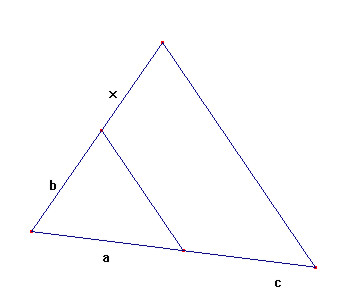 A la vista de esta imagen, calcula h.13.- Calcula el valor de x en esta ilustración.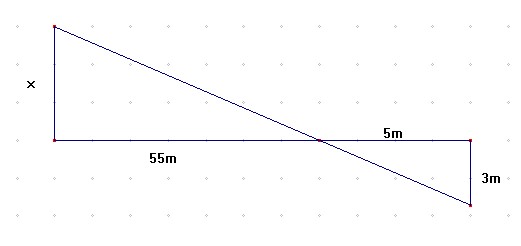 Solución:   Calcula la altura de un depósito de agua que da una sombra de  de largo, si a la misma hora un bastón de  de alto da una sombra de  de largo.Los dos triángulos son semejantes pues dos de sus lados son paralelos, y podemos considerar que los lados formados en ambos triángulos por los rayos del Sol también son paralelos.En consecuencia,Halla x e y en la siguiente figura: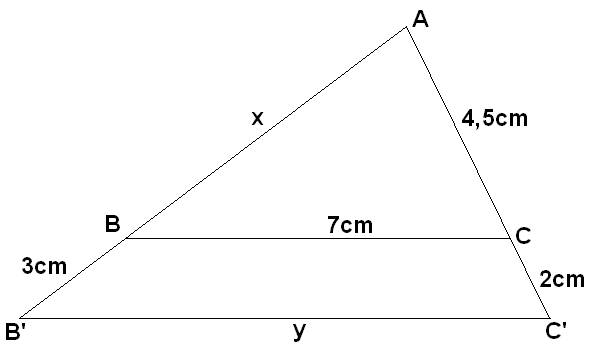 17.- Calcula x (todas las medidas están en centímetros).Calcula x (las unidades son metros):Calcula x e y (las unidades son metros): Calcula x e y (las unidades son centímetros): Calcula x e y (las unidades son centímetros):